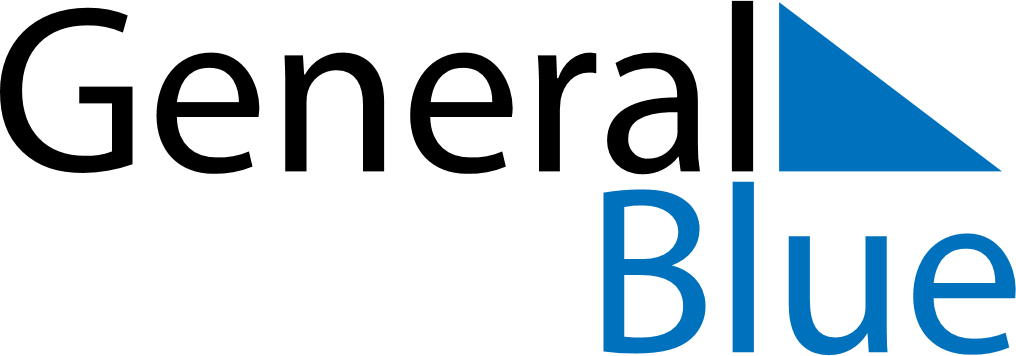 August 2020August 2020August 2020August 2020PeruPeruPeruMondayTuesdayWednesdayThursdayFridaySaturdaySaturdaySunday11234567889101112131415151617181920212222232425262728292930Santa Rosa de Lima31